В настоящем проекте  разработана схема холодильной установки молзавода производительностью 60 тонн в сутки в городе Кемерово.Произведен расчет и  выбор планировки холодильника с использованием сборных железобетонных конструкций, чтобы сократить время  строительства. Также было подобрано основное и вспомогательное оборудование на основании подробного расчета. Выбор, монтаж и компоновка оборудования  производились с требованиями техники безопасности. Установка также была автоматизирована для  очной работы без аварий и облегчения работы персонала.Содержание    Введение                                                                                                                                    41. Строительная площадь холодильника.                                                                             52. Расчет изоляционных ограждений охлаждаемых помещений                                123. Расчет теплопритоков                                                                                                          153.1 Теплопритоки через ограждающие конструкции                                                      163.2. Теплопритоки от грузов при холодильной обработке                                            183.3. Эксплуатационные теплопритоки                                                                                 193.4. Определение нагрузки на камерное оборудование и компрессор                    254. Расчет камерных приборов охлаждения                                                                 264.1.Расчёт и подбор воздухоохладителей.                                                                         264.2. Расчёт и подбор батарей                                                                                                 275. Расчет и подбор оборудования холодильной установки                                       305.1. Выбор расчетного режима                                                                                     305.2. Расчёт и подбор конденсатора                                                                                      415.3. Расчёт и подбор вспомогательного оборудования                                                  425.3.1. Расчёт и подбор циркуляционного ресивера                                                         425.3.2. Расчёт и подбор линейного ресивера                                                                      445.3.3. Расчёт и подбор дренажного ресивера                                                                   455.3.4. Расчёт и подбор маслоотделителя                                                                            455.3.5. Расчёт и подбор маслосборник                                                                                  465.3.6. Расчёт и подбор аммиачных насосов                                                                       465.3.7. Расчёт и подбор водяных насосов                                                                             475.3.8. Расчёт и подбор градирни                                                                                           495.4 Расчет и подбор трубопроводов                                                                                    506. Спец задание                                                                                                                         516.1. Конструкторско-чехнологическая часть                                                                      536.2. Расчет линии производства сливочного мороженого                                            53Заключение                                                                                                                                63Список использованных источников                                                                                   64Введение.Искусственный холод применяют во многих отраслях народного хозяйства для получения температуры ниже температуры окружающей среды.Холодильная техника в настоящее время представляет собой высокоразвитую отрасль промышленности, способную удовлетворить самые разнообразные требования, возникающие в связи с необходимостью отводить теплоту от различных объектов при температурах ниже температуры окружающей среды.Не менее 40% производимой продукции необходимо подвергать холодильной обработке в целях предотвращения ее порчи, а так же для хранения, транспортировки и реализации продукции.Производство искусственного холода, т.е. достижение температур ниже температуры окружающей среды и осуществление различных технологических процессов, при этих температурах находят все расширяющиеся применение во многих отраслях народного хозяйства. Холодильная техника оказалась нужной почти всем областям человеческой деятельности. Развитие некоторых отраслей нельзя представить без применения искусственного холода. В пищевой промышленности холод обеспечивает длительное сохранение высокого качества скоропортящихся продуктов; и именно из-за недостаточного использования холода в мире теряется в среднем 25% производственных пищевых продуктов. Широко применяется искусственный холод на различных видах транспорта, для перевозки пищевых продуктов, а также на судах рыболовного флота, в торговле пищевыми продуктами, а так же в других отраслях народного хозяйства.Так же искусственный холод используют в химической промышленности, в машиностроении, в строительстве, фармацевтической промышленности и медицине.Задачей данного проекта является проектирование холодильной установки молоко завода производительностью 60 тонн в смену в городе Кемерово1. Строительная площадь холодильника.Вместимость холодильника Ехол., т, рассчитывается по формуле,                                                 (1.1)где  – сменная производительность т/сут.Вместимость камер хранения охлажденной продукции  т, определяется по формуле                                        (1.2)Вместимость камер хранения замороженной продукции  т, определяется по формуле                                        (1.3)Грузовой объем Vгр, м3, помещений, камера хранения молочной продукции в бутылках, определяется по формуле                                                     (1.4)где Eзам – емкость замороженной помещения, т;       qv – норма загрузки единицы объема, т/ м3 , qv=0,44. [1, c. 44].Грузовая площадь Fгр, м2, занимаемая штабелями определяется по формуле                                                       (1.5)где Vгр – грузовой объем помещения, м3;        hгр – грузовая высота, под которой понимают высоту штабеля,                 hгр = 5 м.Расчет строительную площадь камеры хранения Fстр, м2, можно определить, пользуясь коэффициентом использования площади камер βF который учитывается наличие площадей участков помещения, не используемых для размещения груза определяют по формуле                                                      (1.6)где Fгр – грузовая площадь занимаемая штабелями, м2;      βF – коэффициент использования площади, βF =0,85, [1, c. 47].Строительная площадь камера охлаждения и хранения сметаны Fстр, м2, определяется по формуле                                                      (1.7)где  – суточная производительность камер термообработки т/сут, =60;       τ – время термической обработки, час;       – норма загрузки 1 м2 площади камеры, т/м, =0,15.Строительная площадь камера хранения сыров Fстр, м2, определяется по формуле где  – суточная производительность камер термообработки т/сут, =60;       τ – время термической обработки, час;       – норма загрузки 1 м2 площади камеры, т/м, =0,50.В холодильники предусмотрены камеры хранения сыров поступающих на переработку, площадью равной площади камеры дозревания. Строительная площадь камера хранения топленого масла Fстр, м2, определяется по формуле где  – суточная производительность камер термообработки т/сут, =60;       τ – время термической обработки, час;       – норма загрузки 1 м2 площади камеры, т/м, =0,55.Строительная площадь камера закаливания мороженого Fстр, м2, определяется по формуле где  – суточная производительность камер термообработки т/сут, =60;       τ – время термической обработки, час;       – норма загрузки 1 м2 площади камеры, т/м, =0,25.Строительная площадь камера дозакаливания мороженого равна площади камеры заморозки Грузовой объем Vгр, м3, помещений, камера хранения мороженого, определяется по формулегде Eхр.зам – емкость охлаждаемого помещения, т;       qv – норма загрузки единицы объема, т/ м3 , qv=0,3. [1, c. 44].Грузовая площадь Fгр, м2, занимаемая штабелями определяется по формулегде Vгр – грузовой объем помещения, м3;       hгр – грузовая высота, под которой понимают высоту штабеля,       hгр = 5 м.Расчет строительную площадь камеры хранения Fстр, м2, можно определить, пользуясь коэффициентом использования площади камер βF который учитывается наличие площадей участков помещения, не используемых для размещения груза определяют по формуле где Fгр – грузовая площадь занимаемая штабелями, м2;      βF – коэффициент использования площади помещения, βF =0,8, [1, c. 46].Предварительную планировку холодильника удобно вести по числу строительных четырехугольников, образованных сеткой колонн 6×12 м2, определяется формулой                                                     (1.8)где Fстр – строительная площадь камер различного назначения, м2;       f – строительная площадь одного четырехугольника при принятой сетке            колонн, 612 м2.Расчет количество строительных прямоугольников и строительную площадь камер заносим в таблицу 1.Таблица 1 – Определение количества камер холодильника.Размеры железнодорожной и автомобильной платформ холодильника должны обеспечивать нормальную работу грузовых механизмов. Для железнодорожного и автомобильного транспорта длину грузовых платформ определяют по расчету в зависимости от емкости холодильника и его грузооборота.Количество поступающего груза Gпост, т, определяем по формуле                                             (1.9)где Ехол – емкость холодильника, тонн;       β – оборачиваемость; β = 12;      mпост – коэффициент неравномерности поступления груза mпост = 2.Количество выпускаемого груза Gвып, т, определяем по формуле                                            (1.10)где Ехол – емкость холодильника, тонн;      β – оборачиваемость; β = 12;      mвып – коэффициент неравномерности выпуска груза mвып = 1,3.Принимаем суточное поступление и выпуск продукции автомобильным транспортом в количестве 50% всех поступающих и выпускаемых грузов , т/сут, определяем по формуле                                 (1.11)Суточное поступление продукции железнодорожным транспортом  т/сут , определяем по формулеЧисло автомашин, прибывающих за сутки, , рассчитывается по формуле                                            (1.12)где  – грузоподъемность автомобиля, принимаем равной, =3 т;        – коэффициент использования грузоподъемности автомобиля,       =0,5÷0,7.Длина автомобильной платформы , м, определяемой по формуле                                (1.13)где  – ширина кузова автомобиля с учетом расстояния между                   машинами,=3÷4 м[1, c. 51];       – доля общего числа автомобилей, прибывающих в течение первой                 смены, =0,6÷1;       – время загрузки или выгрузка одного автомобиля, =0,5÷0,7 ч;       – коэффициент неравномерности поступления автомобилей,                   =1,0÷1,5.Принимаем =8 м.Число вагонов, прибывающих за сутки , , определяется по формуле                                              (1.14)где  – грузоподъемность вагона, принимаем равной, =40 т;        – коэффициент использования грузоподъемности автомобиля,       =0,75.Принимаем =2.Длина железнодорожной платформы , м, определяется формулой                                             (1.15)где  – длина вагона, =20 м;        – коэффициент, учитывающий неравномерность подачи вагонов к                   платформе, =1÷1,5;       П – число подач вагонов в сутки, П=1÷4.2. Расчет изоляционных ограждений охлаждаемых помещений.Расчет изоляционных конструкций заключается в определении необходимой толщины δиз, м, слоя изоляции по формуле. [1, c. 70].                                    (2.1)где  =Ro – сопротивление теплопередаче многослойной ограждающей                    конструкции, (мК)/ Вт;       – требуемый коэффициент теплопередачи многослойной              ограждающей конструкции, Вт/м2;       = Rн – сопротивление теплопередаче с наружной или более теплой                   стороны, (мК)/ Вт;      ,– коэффициент теплоотдаче с наружной и внутренней стороны                 ограждений соответственно, Вт/(м2К);      i – толщина слоев строительных материалов, входящих в состав             ограждения, м;      i – коэффициенты теплопроводности строительных материалов,             входящих в состав ограждения. Вт/(м2К);      из – толщина слоя теплоизоляции, м;      из – коэффициент теплопроводности теплоизоляционного материала,              Вт/(мК).Значения термического сопротивления, теплоотдачи, термического сопротивления ограждающих конструкций, величину избыточной разности температур от солнечной радиации и характеристики материалов для теплоизоляционных ограждающих конструкций, а также теплоизоляционные конструкции. [1, c. 72].Действительное значение термического сопротивления (м2×К)/Вт ограждений определяется по формуле                                                (2.2)где δиз.д – принятая толщина изоляционного слоя, м; [1, c. 71];      Rд – действительное значение термического сопротивления               ограждения (м2К)/Вт.Конструкция стен, перекрытий и пола представлена в таблице 2.Таблица 2 – Конструкция ограждений.Продолжение таблицы 2Особенностью строительных конструкций охлаждаемых помещений холодильных предприятий  является устройство изолированных наружных и внутренних ограждений. При строительстве холодильного предприятия на создание изоляции расходуется 25 - 40% стоимости всего сооружения, а на каждую тонну емкости холодильника до 0,6 м теплоизоляционных материалов, поэтому необходимо уделять серьезное внимание правильному выбору изоляционного материала, тщательному проектированию и выполнению изоляционных конструкций ограждений.  Срок службы холодильника, его экономические показатели во многом определяются качеством изоляции. Отсутствие изоляции или ее значительное ухудшение влекут за собой невозможность поддержания в охлаждаемых помещениях нужных теплового и влажностного режимов, увеличение усушки продуктов, порчу хранившихся ценных грузов и увеличение расхода энергии на производство холода. Правильно запроектированная и хорошо выполненная изоляция обеспечивает длительную эксплуатацию, при минимальных  эксплуатационных затрат.Результаты расчетов толщины теплоизоляции и коэффициентов теплопередачи ограждаемых конструкций сводим в таблицу 4.Таблица 3 – Расчетные параметры наружного воздуха.Если принятая толщина теплоизоляции отличается от расчетной более чем на 10%, то следует определить действительное значение коэффициента теплопередачи.Результаты расчетов действительного термического сопротивления заносятся в таблицу 4.Таблица 4 – Расчет коэффициента теплопередачи конструкции.3 Расчет теплопритоков.Расчет теплопритоков состоит в последовательном учете количества теплоты, поступающей в охлаждаемое помещение (аппарат) от каждого из источников теплоты, которые могут оказать влияние на установление и поддержание заданного теплового режима в охлаждаемом объекте. [1, c. 96].Сумма всех теплопритоков ,кВт, рассчитывается по формуле                                         (3.1)где Q1 – теплопритоки через ограждающие  конструкции помещения, кВт;      Q2 – теплопритоки от продуктов или материалов при их               холодильной обработке. кВт;      Q4  – теплопритоки от различных источников при               эксплуатации камер, кВт.3.1. Теплоприток от окружающего воздуха через ограждения охлаждаемых помещений.Теплота от окружающей среды проникает внутрь охлаждаемых помещений в результате действия двух процессов: теплопередачи через ограждения вследствие наличия разности температур tн окружающей среды и tпм воздуха внутри помещения (аппарата) и поглощения наружной поверхностью ограждений теплоты солнечной радиации. Теплопритоки через наружные стены и покрытия холодильника Q1, кВт, определяем по формуле [1, c. 97].                                                  (3.2)где  – теплоприток, возникающий под действием разности температур, Вт        – теплоприток, возникающий под действием солнечной радиации, ВтТеплоприток, возникающий под влиянием разности температур, определяют по формуле                               (3.3)где k – коэффициент теплопередачи ограждения, Вт/(м2К);       F – площадь теплопередающей поверхности ограждения, м2;        R – термическое сопротивление ограждения, м2К/Вт;       – температура воздуха снаружи охлаждаемого помещения, oC;       – температура воздуха внутри охлаждаемого помещения, oC.Для массивных ограждений, какими являются ограждения обычных холодильных сооружений, кратковременные циклические изменения температуры наружного воздуха вызывают колебания теплового потока, существенно затухающие внутри ограждения. В связи с этим за расчетную температуру наружного воздуха tн принимают среднюю температуру наиболее жаркой пятидневки (которую вычисляют как среднее значение для восьми наиболее жарких пятидневок за пятьдесят лет). При отсутствии этих данных можно пользоваться формулой. [1, c. 101].                                   (3.4)где – среднемесячная температура самого жаркого месяца, oC;        – температура абсолютного максимума, oC.Теплоприток через пол Q1т, кВт, расположенный на грунте и имеющий обогревательные устройства, определяют по формуле                                             (3.5)где F – площадь пола, м2;      tср  – средняя температура поверхности устройства для обогрева грунта               (при электрообогреве грунта – (tср =1 0С). [1, c. 102].      tпм  – температура воздуха в охлаждаемом помещении, oC;      Rд – термическое сопротивление ограждения, (м2×К)/Вт.Теплоприток через пол Q1т, кВт, расположенный на грунте и не имеющий обогревательные устройства, определяют по формуле                                 (3.6)где  – температура воздуха снаружи охлаждаемого помещения, oC;       – температура воздуха внутри охлаждаемого помещения, oC;        m – коэффициент, характеризующий относительное возрастание              термического сопротивления, для неизолированных полов, m=1;        – условный коэффициент теплопередачи соответствующей зоны                  пола, Вт/(м2К);       F – площадь соответствующей зоны пола, м2.Теплоприток от солнечной радиации через наружные стены и покрытия холодильников Q1 с, определяют по формуле	                                                    (3.7)где F – площадь поверхности ограждения, облучаемого солнцем, м2;       tс – избыточная разность температур, характеризующая действие                солнечной радиации в летнее время, 0С;       Rд  – действительный термического сопротивление ограждений,                            (м2 К)/Вт.Расчетную разность температур принимаем для внутренних ограждений, выходящих в неохлаждаемые помещения (коридоры, вестибюли, тамбуры) принимаем как часть расчетной разности температур для наружных стен tр = 0,7×(tн –tв) 0С, если эти помещения сообщаются с наружным воздухом и tр = 0,6×(tн –tв) 0С, если не сообщаются. Теплопритоки через перегородки Q1т, кВт, определяем по формуле Расчет теплопритоков через ограждения сводим в таблицу 5.3.2 Теплопритоки от грузов при холодильной обработкеТеплопритоки от грузов при холодильной обработке Q2, кВт, определяем по формуле. [1, c. 111].                                                 (3.8)где Q2пр – теплопритоки от продуктов при охлаждении, кВт;       Q2т – теплопритоки от тары при охлаждении, кВт.Теплоприток от продуктов , кВт, при холодильной обработке в камерах хранения, определяется по формуле                                             (3.9)где Gсут – суточная поступление продуктов в камеру хранения, (т/сут);         – удельные энтальпии продукта соответственно до и после                        термообработки (кДж/кг).Теплоприток от тары Q2Т ,кВт, определятся по формуле                                                 (3.10)где – суточное поступление тары, т/сут;       ст – удельная теплоемкость тары. [1, c. 110].       t1 – температура тары при поступлении груза, С;       t2 – температура тары при выходе груза, С.Суточное поступление груза Мгр тонн, в камеры холодильников принимают 8%, определяют по формуле                                        (3.11)где – F площадь камеры м2;         βF – коэффициент использования площади помещения;         hгр – грузовая высота, под которой понимают высоту штабеля,                  hгр = 5 м;         qv - норма загрузки единицы объема, т/м3.Результаты расчетов теплоприток от грузов при холодильной обработке сведены в таблицу 6.3.3 Эксплуатационные теплопритокиЭксплуатационные теплопритоки Q4, кВт, определяем по формуле                                          (3.12)где Q4.1 – теплоприток от освещения, кВт;       Q4.2 – теплоприток от работающих электродвигателей, кВт;       Q4.3 – теплоприток от работающих людей, кВт;       Q4.4 – теплоприток из смежных помещений через открытые двери, кВт;Теплоприток от освещения Q4.1 кВт, определяют по формуле                                                (3.13)где q4.1 – относительная мощность осветительных приборов, Вт/м2,                 [1, с 113];       Fпм – площадь камер, м2.Теплоприток от работающих электродвигателей Q4.2, кВт, определяют по формуле                                               (3.14)где q4.2 – относительная мощность электродвигателей, Вт/м2, [1, с 113];       Fпм – площадь камер, м2.Теплоприток от работающих людей Q4.3, кВт, определяется по формуле                                               (3.15)где n –число людей, одновременно работающих в данном помещении,           принимают в зависимости от площади камеры: обычно 2 ÷ 3 человека          при Fпм  200 м2  и 3 ÷ 4 человека при Fпм  200 м2;Q4.4 – теплоприток из смежных помещений через открытые двери          соответственно, кВт.                                        (3.16)где  – коэффициент продолжительности открытия дверей: для камеры            хранения производственных холодильников 0,15, для камер            распределительных холодильников 0,3, для камер холодильной             обработки прочих 1,0. [1, c. 115].      Fдв – площадь дверного проема, м2; Fдв = 22,3 = 4,6 м2;       – коэффициент эффективности средств теплозащиты: для            тепловоздушного затвора 0,95, для теплового шлюза (тамбур с            самозакрывающими дверями) 0,8, для воздушной завесы 0,6;       q4.4 – тепловой поток, отнесенный к площади дверного проема, кВт/м 2;               определяемый по - Плотность теплового потока                через дверной проем из смежных помещений. [1, c. 116 рис 4.4].Расчет эксплуатационных теплопритоков сводим в таблицу 7.Общий расчет теплопритоков представлен в сводной таблице 8.Таблица 5 – Расчет теплопритоков через ограждения Q1, кВт.Продолжение таблицы 5Продолжение таблицы 5Таблица 6 – Расчёт теплопритоков от грузов.Таблицу 7 – Расчет эксплуатационных теплопритоков.Таблица 8 – Общий расчет теплопритоков.Планировка холодильника показана на рисунке 1.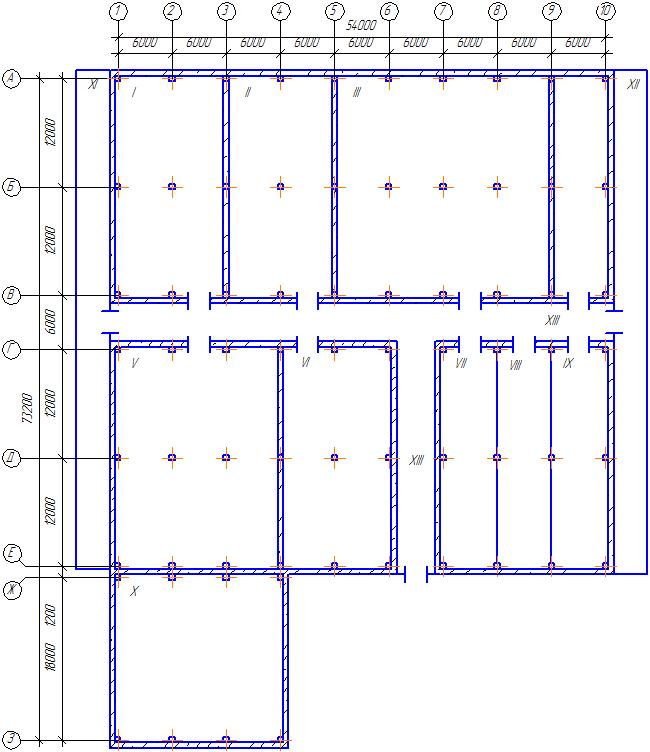 Рис. 1 – Планировка холодильника.I – Камера хранения сметаны; II – камера дозакаливания мороженного;III – камера хранения мороженного; IV – камера сметаны; V – камера хранения молока; VI – камера закаливания мороженного; VII – камера хранения сыра;VIII – камера сыра поступившего на переработку; IX – камера дозревания сыров;X – компрессорный цех автомобильная платформа; XI – железнодорожная платформа; XII – автомобильная платформа.3.4 Определение нагрузки на камерное оборудование и компрессор.Сумма теплопритоков от различных источников в каждое охлаждаемое помещение или аппарат (3.1) является расчетной нагрузкой для определения площади теплопередающей поверхности охлаждающих приборов, которые следует установить в данном охлаждаемом объекте.Тепловая нагрузка на компрессор Qкм складывается из всех видов теплопритоков по каждой температуре кипения, однако в ряде случаев теплопритоки учитываются не полностью, в зависимости от типа и назначения холодильника.В холодильниках с централизованной системой охлаждения для охлаждаемых объектов с температурой кипения.Температуру кипения t0,0С в установках с непосредственным охлаждением аммиачными холодильными машинами принимаем на 7-100С ниже температуры воздуха в камере, определяется по формуле                                              (3.17)где  – температура воздуха в охлаждаемом объекте ,оС.При температуре в камере ,=-300СПри температуре в камере ,=-250СПри температуре в камере ,=00Сдля t0 = -40 0С                                   (3.18)для t0 = -35 0С                                (3.18)для t0 = -10 0С                                (3.19)Холодопроизводительность компрессора на каждую температуру кипения, рассчитывают по формуле                                                  (3.21)где ķ – коэффициент, учитывающий потери в трубопроводах и аппаратах;           при непосредственном охлаждении принимают в зависимости от            температуры кипения: при t0 = -400 С, k = 1,1; при t0 = -250 С, k = 1,07;           при t0 = -100 С, k = 1,05, при рассольном; охлаждении k = 1,12;       Qкм – тепловая нагрузка на компрессор при данной температуре                  кипения, кВт. [1, c. 127].       b – коэффициент рабочего времени (отношение времени работы             компрессора к времени рабочего цикла); для средних и крупных              холодильных установок b= 0,9 (22 часа работы  в сутки).4. Расчет камерных приборов охлаждения.4.1.Расчёт и подбор воздухоохладителей.Расчет воздухоохладителей состоит в определении площади его теплопередающей поверхности , м2, определяется по формуле                                                        (4.1)где Qоб – тепловой поток на батарею, определяемый тепловым расчетом,                кВт;       k– коэффициент теплопередачи воздухоохладителей, Вт/(м²К),             для tо=-35 0С, k=11,9 Вт/(м²К); tо=-40 0С, k=11,6 Вт/(м²К).            [1, c. 165].       Θ – расчетная разность температур, С. Для всех холодильных камер принимаем воздухоохладитель марки I AGHN 066 C/112, основные технические данные приведены в таблице 9.Таблице 9 – Характеристики воздухоохладителей.Количество воздухоохладителей n, определяем по формуле                                                         (4.2)где Fво – теплопередающей поверхности воздухоохладителей м2;       fво – площадь поверхности воздухоохладителя,               марки I AGHN 066 C/112.Результаты подбора камерного оборудования сведены в таблицу 10.Таблица 10 – Результаты подбора камерного оборудования.4.2. Расчёт и подбор батарей.Аммиачные батареи непосредственного охлаждения изготавливают из горячекатаных бесшовных стальных труб, оребренных витыми штампованными ребрами. В таблицы 11 приведена характеристика труб с поперечно-спиральным оребрением.Таблица 11 – Характеристика труб батарей.Расчет батарей состоит в определении площади теплопередающей поверхности м2.В качестве приборов охлаждения камер хранения для tо=-10 0С и принимаем батареи. Принимаем, что охлаждение осуществляется с помощью потолочный и пристанных батарей, составленных из стандартных оребренных секций шагом 20 миллиметров. По расположению в камере различают пристенные, потолочные батареи. Пристенные батареи выполняются только однорядными. Конструкция, размеры секций представлены в таблицы 12.Таблица 12 – Характеристики секций из оребренных труб.Площадь теплопередающей поверхности батарей составляет сумму всех секций батарей Fб м2.Расчет батарей состоит в определении площади теплопередающей поверхности Fб м2, которая определяется по формуле                                                      (4.1)где Qоб — тепловой поток на батарею, определяемый тепловым расчетом,                  кВт;       k– коэффициент теплопередачи батареи, Вт/(м²К), для tо=-10 0С,            k=3,6 Вт/(м²К). [1, c. 163].       Θ – расчетная разность температур, С, Θ=10 С. Расчеты пристенных батарей заносятся в таблицу 11. Остальные теплопритоки должны быть отведены потолочными батареями. Потолочные батареи размещают вдоль балок.Общей площадью теплопередающей поверхности Fб.п, м2, потолочных батарей определяется по формуле                                                 (4.2)где Qо.п площадь теплопередающей поверхности м2;      Qб.ст –теплота отводимая пристенной батареей Вт;       k– коэффициент теплопередачи батареи, Вт/(м²К), для tо=-10 0С,            k=4,7 Вт/(м²К);      Θ – расчетная разность температур, С, Θ=10 С. Вместимость батарей по аммиаку  м³, определяют по формуле                                              (4.3)где L – суммарная длина батарей, шт;       – объём 1 м трубы м310-6, =860 м310-6, в каждой секции по                 4 трубы.Расчеты потолочных батарей заносим в таблицу 14.Пример расчета и подбора батарей для №1 Длина камеры по осям 12 м, ширина 24м. Для наружной северной стены с учетом отступов от стен 1000 мм батарей, состоящие из секций коллекторных, имеющей следующий состав: СК-СС-СК, длины соответственно, 2750-4500-2750. Для западной и восточный стены длиной 24м, с учетом отступов от стен 1000 мм батарей, состоящие из секций коллекторных, имеющей следующий состав: СК-СС-СС-СС-СК, длины соответственно, 2750-6000-4500-6000-2750.Таблица 13 – Пристенные батареиТаблица 14 – Растет поточных батарей5 Расчет и подбор оборудования холодильной установки5.1 Выбор расчетного режимаУстановка работает по компаундной схеме. Пары холодильного агента всасываются из ресиверов, компрессорами первой ступени, сжимаются, и нагнетается в компаундный ресивер, который совмещает функции циркуляционного и промежуточного ресивера на температуру кипения минус 10 С. Пары холодильного агента поступая в ресивер охлаждаются и отсасываются компрессорами второй ступени. После нагнетается в общей маслоотделитель, от него пар поступает в испарительный конденсатор. В конденсаторе пары охлаждается и конденсируют. Жидкий холодильный агент сливается в линейный ресивер, затем поступает в распределительную станцию, от неё дросселируется и поступает в компаундный ресивер. В ресивере поток разделяется на два, одна часть подается насосами в камеру на температуру кипения минус 10 С. Вторая часть дросселируется и подается в циркуляционный ресивера на температуру минус 35 С, минус 40 С. В них жидкий агент, насосами подается в камеру, где кипит и отводит тепло от продукта. Пар поступает в ресивер от него отсасываются компрессорами.Оттаивания камер производится при нарастании на приборах охлаждения снеговой шубы уменьшающий их теплопередающую способность. При оттайке закрываются паровой и жидкостной коллектор, затем открываются дренажный и оттаивательнный коллектор. Хладагент сливается в дренажный ресивер. Из общего маслоотделителя горячи пары поступают в оттаивателый коллектор. Проходя по приборам охлаждения, пары охлаждаются и частично конденсирует и сливается в дренажный ресивер. Из дренажного ресивера пары поступают в циркуляционный ресивер и отсасывается компрессорами. После окончания оттаивания происходит закрытие оттаивательнного и дренажного коллектора, открытие парового и жидкостного коллектора. Затем установка работает по холодильному циклу.Расчётный режим холодильной установки характеризуется температурами: кипения t0; конденсации tк; всасывания пара на входе в компрессор tвс; переохлаждении жидкости перед регулирующим вентилем tп, 0С.Температура кипения t0=-10 0С, t0=-35 0С, t0=-40 0С.В установках с испарительным конденсатором, tк 0С, принимают в зависимости от температуры наружного воздуха по смоченному термометру и плотности теплового потока ,qf кВт/м2. Оптимальное значение qf = 2,5 кВт. Температуру конденсации определяем по рисунку 2.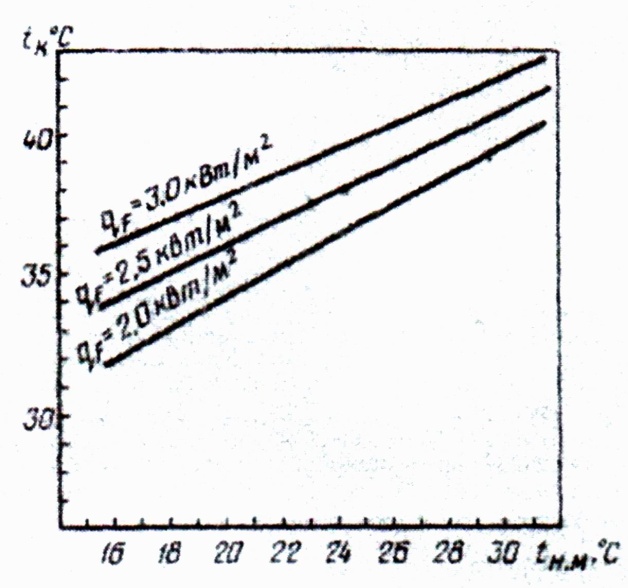 Рис. 2 – График для определения температуры конденсации в аммиачных испарительных конденсаторах.Принимаем tк=35 0С.Давление кипения Ро, МПа, и давление конденсации Рк, МПа, определяются соответственно, по температурам кипения , 0С, и конденсации , 0С в термодинамической диаграмме i-lgр для хладагента.Степень сжатия π, определяется по отношению давлений конденсации и кипения, определяется по формуле                                                         (5.1)где Рк – давление конденсации при tк=35 составляет Рк=1,35 МПа;      Ро – давление кипение при t0=-10 0С =0,29 МПа,              при t0=-35 0С =0,098 МПа,при t0=-40 0С =0,074 МПа.При степени сжатия компрессора π<8-принимаем одноступенчатую схему, а при степени сжатия π>8 – двухступенчатую схему сжатия. При температуре кипения t0=-10 0С применяют одноступенчатое сжатие, при температуре t0=-35 0С, и t0=-40 0С двухступенчатое сжатие.Для двухступенчатого цикла необходимо определить промежуточное давление , МПа, по формуле                                                    (5.2)На температуру t0=-35 0СНа температуру t0=-40 0СПромежуточную температуру tпр, ºС, определяют по таблицам перегретых паров для хладагента, принимаем Рпр=0,364 МПа и =-5 0С. Рпр=0,3161 МПа и =-8 0С.Принимаем компаундную схему холодильной установки, принимаем промежуточную температуру, t0=-10 0С =0,29 МПа. Для расчета и подбора компрессоров компаундной установки, определяем параметры узловых точек цикла заносим в таблицу 15.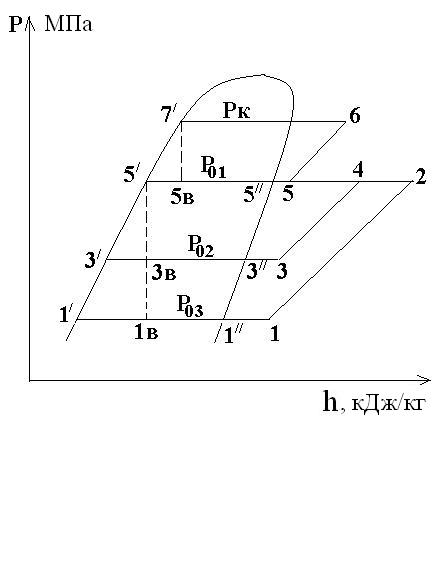 Рис. 3 – Циклы компаундных холодильных установок.Таблица 15 – Параметры узловых точек цикла.Массовый расход хладагента, кг/с, при температуре кипения t0=-40 0С, рассчитывается по формуле                                                      (5.3)где Q01,– расчетная холодопроизводительность при температуре кипения ,                t0=-10 0С;       h – энтальпия в соответствующих точках цикла.Массовый расход хладагента, кг/с, при температуре кипения t0=-35 0С, рассчитывается по формуле                                                     (5.4)где Q02,– расчетная холодопроизводительность при температуре кипения ,                t0=-35 0С;       h – энтальпия в соответствующих точках цикла.Массовый расход хладагента, кг/с, при температуре кипения t0=-10 0С, рассчитывается по формуле                                  (5.5)где Q03 – расчетная холодопроизводительность при температуре кипения ,                t0=-10 0С;       G – массовый расход хладагента в соответствующей ступени, кг/с;       h – энтальпия в соответствующих точках цикла.Расчетная теоретическая объемная производительность компрессоров для всех схем определяется по формулам                                                      (5.6)где G – массовый расход хладагента в соответствующей ступени, кг/с;       v – удельный объем пара, всасываемого в компрессоры, работающие             соответственно на температуры кипения t01, t02, t03, м3/кг;       λ – коэффициент подачи компрессоров, работающих соответственно на             температуру кипения t01, t02, t03.По полученным данным объемной теоретической производительности компрессора, полученной расчетным путем, подбираем на температуру t0=-40 0С, поршневой компрессорный агрегат соответствующей марки СМО38 и один резервный, производительностью =0,0631, м³/с. Характеристики компрессора приведены в таблице 16. На температуру t0=-35 0С, SAB 151 S и один резервный, винтовой компрессор с объемной производительностью =0,1345, м³/с. Характеристики компрессора приведены в таблице 17. На температуру t0=-10 0С, SABCube 109 М и один резервный, винтовой компрессор с объемной производительностью =0,0806, м³/с. Характеристики компрессора приведены в таблице 17.Таблица 16 – Характеристики компрессора Таблица 17 – Характеристики компрессора Расчет на температуру, t0=-40 0С.Действительный массовый расход хладагента в компрессоре Gкм, кг/с, определяется по формуле                                                   (5.7)где  – объёмная производительность компрессора марки СМО38,                  подобранного расчетным путем м³/с, =0,0631 м³/с. [1, c. 347].         – коэффициент подачи λ=0,85;      v – удельный объем в точки.Действительная холодопроизводительность компрессора , кВт, определяется по формуле                                                     (5.8)где  – действительный массовый расход хладагента в компрессоре, кг/с;        –  удельную массовую холодопроизводительность, кДж/кг.Удельную массовую холодопроизводительность , кДж/кг, определяем по формуле                                                    (5.9)где  – энтальпия в точки  кДж/кг. [1, c. 238].        – энтальпия в точки 1в кДж/кг.Теоретическая (адиабатическая) мощность сжатия компрессора , кВт, определяется по формуле ℓ,                                                     (5.10)где  – действительный массовый расход хладагента в компрессоре, кг/с;      ℓ – удельная работа сжатия в компрессоре, кДж/кг.Удельная работа сжатия в компрессоре ℓ, кДж/кг, определяется по формуле ℓ                                                      (5.11)где h2 – энтальпия в точки 2 кДж/кг;       h1 – энтальпия в точки 1 кДж/кг.ℓДействительная (индикаторная) мощность сжатия компрессора , кВт, определяется по формуле                                                       (5.12)где  – теоретическая (адиабатическая) мощность сжатия компрессора,               кВт;       –индикаторный коэффициент полезного действия (КПД)             компрессора, ηi= (0,75÷0,8).Мощность на валу компрессора (эффективная мощность) , кВт, определяется по формуле                                                      (5.13)где Ni действительная (индикаторная) мощность сжатия компрессора, кВт;      ηмех – механический КПД компрессора, ηмех= (0,8÷0,9).Расчет на температуру, t0=-35 0С.Действительный массовый расход хладагента в компрессоре Gкм, кг/с, определяется по формулегде  – объёмная производительность компрессора марки SAB 151 S,                  подобранного расчетным путем м³/с, =0,1345 м³/с. [1, c. 341].         - коэффициент подачи λ=0,87;      v – удельный объём в точке 3.Действительная холодопроизводительность компрессора , кВт, определяется по формуле где  – действительный массовый расход хладагента в компрессоре, кг/с;        –  удельную массовую холодопроизводительность, кДж/кг.Удельную массовую холодопроизводительность , кДж/кг, определяем по формулегде  – энтальпия в точки  кДж/кг. [1, c. 238].        – энтальпия в точки 3в кДж/кг.Теоретическая (адиабатическая) мощность сжатия компрессора , кВт, определяется по формуле ℓ,где  – действительный массовый расход хладагента в компрессоре, кг/с;       ℓ – удельная работа сжатия в компрессоре, кДж/кг.Удельная работа сжатия в компрессоре ℓ, кДж/кг, определяется по формуле ℓгде h2 – энтальпия в точки 2 кДж/кг;      h1 – энтальпия в точки 1 кДж/кг.ℓДействительная (индикаторная) мощность сжатия компрессора , кВт, определяется по формуле где  – теоретическая (адиабатическая) мощность сжатия компрессора,               кВт;       –индикаторный коэффициент полезного действия (КПД)             компрессора, ηi= (0,75÷0,8).Мощность на валу компрессора (эффективная мощность) , кВт, определяется по формуле где Ni действительная (индикаторная) мощность сжатия компрессора, кВт;      ηмех – механический КПД компрессора, ηмех= (0,8÷0,9).Расчет на температуру, t0=-10 0С.Действительный массовый расход хладагента в компрессоре Gкм, кг/с, определяется по формулегде  – объёмная производительность компрессора SABcube 109 М,                 подобранного расчетным путем м³/с, =0,0806 м³/с. [1, c. 344].         - коэффициент подачи λ=0,8;      v – удельный объем в точке 5.Действительная холодопроизводительность компрессора , кВт, определяется по формуле где  – действительный массовый расход хладагента в компрессоре, кг/с;        –  удельную массовую холодопроизводительность, кДж/кг.Удельную массовую холодопроизводительность , кДж/кг, определяем по формулегде  – энтальпия в точки  кДж/кг. [1, c. 238].        – энтальпия в точки 5в кДж/кг.Теоретическая (адиабатическая) мощность сжатия компрессора , кВт, определяется по формуле ℓ,где  – действительный массовый расход хладагента в компрессоре, кг/с;      ℓ – удельная работа сжатия в компрессоре, кДж/кг.Удельная работа сжатия в компрессоре ℓ, кДж/кг, определяется по формуле ℓгде h2 – энтальпия в точки 6 кДж/кг;      h1 – энтальпия в точки 5 кДж/кг.ℓДействительная (индикаторная) мощность сжатия компрессора , кВт, определяется по формуле где  – теоретическая (адиабатическая) мощность сжатия компрессора,             кВт;       –индикаторный коэффициент полезного действия (КПД)             компрессора, ηi= (0,75÷0,8);Мощность на валу компрессора (эффективная мощность) , кВт, определяется по формуле где Ni действительная (индикаторная) мощность сжатия компрессора, кВт;      ηмех – механический КПД компрессора, ηмех= (0,8÷0,9).5.2 Расчёт и подбор конденсатора.Тепловая нагрузка на конденсатор, Qкд1, кВт, определяется по формуле                                                (5.14)где  действительный массовый расход хладагента в компрессоре, кг/с;       удельная тепловая нагрузка на конденсатор, кДж/кг.Удельная тепловая нагрузка на конденсатор , кДж/кг, определяется по формуле                                                     (5.15)где  – энтальпия в точки 6 кДж/кг;        – энтальпия в точки 7’ кДж/кг.Тип конденсатора следует выбирать в зависимости от условий водоснабжения и качества воды с учётом климатических данных района местонахождения холодильника.Тепловая нагрузка на конденсатор , кВт.Необходимая площадь теплопередающей поверхности конденсатора, Fкд, м2, определяется по формуле                                                   (5.16)где ΣQкд - суммарная нагрузка на конденсатор, кВт;      qF – удельный тепловой поток, кВт/м2 .Подбираем два испарительный конденсатор марки МИК1-100-Н площадь теплопередающей поверхности Fкд=105,5 м2. Характеристики конденсатора приведены в таблице 18. [1, c. 235].Таблица 18 – Характеристики конденсатора.5.3 Расчёт и подбор вспомогательного оборудования.5.3.1 Расчёт и подбор циркуляционного ресивера.Требуемая вместимость циркуляционного ресивера типа РДВ для, tо=-40 0С, tо=-350С, Vрдв, м³, при нижней подачей определяется по формуле                      (5.40)где Vн.т – вместимость нагнетательного трубопровода насоса, м³;       Vво – вместимость воздухоохладителей по аммиаку, м³;       Vбат – вместимость батарей по аммиаку, м³;        Vв.т  – вместимость всасывающего трубопровода на участке от                  охлаждающих устройств до циркуляционного ресивера, м³.Вместимость горизонтального циркуляционного (компаундного) ресивера со стояком, совмещающего функцию отделителя жидкости, при нижней подаче РКЦ для tо=-10 0С, Vрдв, м³, определяется по формуле                     (5.40)Вместимость всасывающего трубопровода, Vв.т, м³, определяется по формуле                                         (5.41)где Vво – вместимость воздухоохладителей по аммиаку, м³;      Vбат – вместимость батарей по аммиаку, м³.На tо =-40 0СНа tо =-35 0СНа tо =-10 0СВместимость нагнетательного трубопровода насоса, Vн.т, м³, определяется по формуле                                            (5.42)где Vво – вместимость воздухоохладителей по аммиаку, м³;       Vбат – вместимость батарей по аммиаку, м³.На tо =-40 0СНа tо =-35 0СНа tо =-10 0СТребуемая вместимость циркуляционного ресивера типа РДВ для, tо=-40 0С, tо=-35 0С, Vрдв, м³, при нижний подачи определяется по формуле (5.40).На tо =-40 0СПринимаем два циркуляционный ресивер, марки 1,5РДВ -1,7, м3.На tо =-35 0СПринимаем один циркуляционный ресивер, марки 1,5РДВ -1,7, м3.Характеристики ресиверов приведены в таблице 19.На tо =-10 0СПринимаем два циркуляционных ресивера, марки РКЦ-4,0.Характеристики ресиверов приведены в таблице 19.Таблица 19 – Характеристики циркуляционного ресивера5.3.2 Расчёт и подбор линейного ресивера.Требуемая вместимость линейного ресивера, Vл.р, м³, определяется по формуле                               (5.43)где Vо.п.– вместимость труб охлаждающих приборов, м³.Принимаем два линейный ресивер, марки РЛД-4, Vрлд=4 м3.Характеристики ресиверов приведены в таблице 20. Таблица 20 – Характеристики линейного ресивера.5.3.3 Расчёт и подбор дренажного ресивера.Объем дренажного ресивера выбирается таким, что при условии заполнения не более чем на 80% он мог вмещать жидкий аммиак из наиболее аммиакоёмких приборов охлаждения.В качестве дренажного ресивера принимаем горизонтальный ресивер типа 3,5РД, Vрд=3,4 м3. Техническая характеристика которого приведена в таблице 21.Таблица 21 – Характеристики дренажного ресивера.5.3.4 Расчёт и подбор маслоотделителя.Для улавливания масла, уносимого из компрессора вместе с парами нагнетаемого хладагента, служат маслоотделители. Маслоотделитель устанавливают перед конденсатором на линии нагнетания.Требуемый диаметр маслоотделителя, Дмо, м, определяется по формуле                                              (5.45)где  – объемная производительность компрессора ступени высокого                  давления, м3/кг;      Vн – удельный объем всасываемых паров в ступени высокого давления               нагнетающих пар в конденсатор;      ω – скорость витания паров, ω=0,8÷1, м/с.Характеристики маслоотделителя приведены в таблицы 22.Таблица 22 – Характеристики маслоотделителя.5.3.5 Расчёт и подбор маслосборника.Маслосборник предназначены для выпуска масла из маслоотделителя и маслоотстойников всех аппратов аммиачной холодильной установки. Представляет собой вертикальный цилиндрический сосуд, снабженный угловыми вентилями для присоединения к аппаратам, из которых необходимо удалить масло, к отделителю жидкости и к мановакуумметру.Техническая характеристика маслосборник приведены в таблицы 23.Таблиц 23 – Техническая характеристика маслосборника.5.3.6 Расчёт и подбор аммиачных насосов.Для каждой температуры кипения подачу жидкого хладагента на аммиачные герметичные насосы Vам, м3/с, определяем по заданной холодопроизводительности.Подача насоса, Vа.н, м3/с, для tо =-10 0С, определяется по формуле                                                        (5.46)где  – тепловая нагрузка на камерные приборы охлаждения, кВт;       n – кратность циркуляции хладагента при нижней подачи n=4÷5;       ρ – плотность жидкого хладагента, кг/м3;       r – теплота парообразования хладагента, кДж/кг; на tо=-10 0С, r=1295             кДж/кг, на tо=-35 0С, r=1376 кДж/кг, на tо=-40 0С, r=1390 кДж/кг.на tо =-10 0СПодбираем два центробежный насос марки ЦН 150-90Г, =0,04167, м3/с, один из них в резерве.Для tо=-35 0СПодбираем два центробежный насос марки ЦН 150-90Г, =0,04167, м3/с, один из них в резерве.Характеристики насосов приведены в таблице 21.Для tо=-40 0СПодбираем два центробежный насос марки ЦНА 100/50, =0,0278, м3/с, один из них в резерве.Характеристики насосов приведены в таблице 21.5.3.7 Расчёт и подбор водяных насосовДля систем оборотного водоснабжения подбирают две группы насосов, для обслуживания конденсаторной группы и охлаждения компрессоров.Объемный расход охлаждающей воды на конденсаторы, Vw1 м3/с, определяем по формуле                                                    (5.47)где Qкд – нагрузка на конденсатор, кВт;       сw – теплоемкость воды, кДж/(кг×К), сw = 4,19;       ρw – плотность воды, кг/м3, ρw = 1000 кг/м3;       Δt – разность температур охлажденной воды, оС, Δt = 5 оС.Подбираем два водяных насосов марки К 80-50-160 Vw=0,01389, один из них в резерве.Объемный расход охлаждающей воды на компрессоры, Vw2 м3/с, определяем по формуле                                                    (5.48)где  ,– индикаторная мощность винтовых компрессоров ,кВт;       ,– индикаторная мощность поршневых компрессоров ,кВт;       сw – теплоемкость воды, кДж/(кг×К), сw = 4,19;       ρw – плотность воды, кг/м3, ρw = 1000 кг/м3;       Δt – разность температур охлажденной воды, оС, Δt = 5 оС.Подбираем два водяных насоса марки К 65-50-125 Vw=0,00694, один из них в резерве.Характеристики водяных насосов приведена в таблицу 24.Таблица 24 – Технические характеристики насосов.5.3.8 Расчёт и подбор градирниТепловая нагрузка на градирню, Qгр, кВт, определяется по формуле                                       (5.49)где  – суммарный объемный расход воды для охлаждения                   компрессоров, м3/с;        – плотность воды, кг/м3, =1000;         – удельная теплоемкость воды, кДж/(кг·ºC), cw = 4,19 кДж/(кг·ºС);        – подохлаждение воды, ºC, Δtw = 5 ÷ 10 OC.По расчетной тепловой нагрузки , кВт, подбираем марку и количество градирен, обеспечивающих отвод тепловой нагрузки, или определяют площадь фронтального сечения градирни , м2, определятся по формуле                                                    (5.50)где  – Тепловая нагрузка на градирню, кВт;      qF – удельный тепловой поток, кВт/м2 .Подбираем вентиляторную градирню серии ГРАД 50. Характеристика градирни  приведена в таблицу 25.Таблица 25 – Техническая характеристика градирен серии ГРАД.5.4 Расчет и подбор трубопроводов.Диаметр , м, трубопровода определяется по формуле                                                 (5.51)где V – количество вещества, м³/с;       ω – скорость пара; на стороне всасывания, ω=15 м/с,               на стороне нагнетания, ω=25 м/с, вода, ω=1 м/с.Всасывающей трубопровод на температуру -40 оС.Принятый трубопровод =0,08 м.Всасывающей трубопровод на температуру -35 оС.Принятый трубопровод =0,125 м.Всасывающей трубопровод на температуру -10 оС.Принятый трубопровод =0,1 м.Нагнетательный трубопровод на температуру.Принятый трубопровод =0,7 м.Водяной трубопровод Принятый трубопровод =0,15 м.Принятые диаметры трубопровода занесены в таблицу 26Таблица 24 – Диаметры трубопроводов 6. Проектирование линии производства газированного мороженого «Зеленый чай»В данной дипломной работе рассмотрено производство газированного мороженого.Чтобы мороженое загазировать необходим баллон с углекислотой. Чтобы газированное мороженое находилось в холоде необходимы холодильные камеры, температура внутри которых в среднем -23ºС. Технологический процесс производства газированного мороженого осуществляется согласно схеме технологической линии производства продукта,Для приготовления газированного мороженного в данную линию входят: резервуар для хранения смеси, ванну для смеси, насос ротационный, фильтр, емкость для сбора смеси, пластинчатую пастеризационно-охладительную установку, сосуд для сбора смеси во время охлаждения, резервуар для хранения смеси, емкость для смешивания вкусо-ароматических наполнителей, баллон с углекислотой, вакуумный насос, деаэратор, сатуратор, фризер, фасовочный аппарат, закалочную камеру.Резервуар для хранения смеси – предназначен для хранения t 4…6 ºС не более 24 час, при t 0…4 ºС не более 48 час.Ванна для смеси – предназначена для приготовления смеси мороженого, состоящего из этапов подготовки водной фазы и смешения жировой фракции и сухих веществ смеси.Насос ротационный – предназначен для понижения давления, за счет чего и происходит движение смеси мороженого в трубопроводе.Фильтр – предназначен для процесса фильтрации, т.к. последующее оборудование критично воспринимает присутствие в смеси нерастворенные комочки сухих веществ.Емкость для сбора смеси – предназначена для сбора смеси, после процесса фильтрации.Пластинчатая пастеризационно-охладительная установка – предназначена для быстрого нагрева молока, кратковременной выдержки и последующего его охлаждения. Весь процесс протекает в изолированном тонкослойном непрерывном потоке с автоматизированным управлением, что обеспечивает высокие санитарно-гигиенические требования, предъявляемые к продукту.Сосуд для сбора смеси во время охлаждения – предназначен для сбора охлажденной смеси, после пластинчатой пастеризационно-охладительной установки.Емкость для смешивания вкусо-ароматических наполнителей -  емкость с мешалкой, куда вносятся ароматические вещества и аскорбиновая кислота.Баллон с углекислотой – предназначен для подвода углекислоты в сатураторы.Вакуумный насос – предназначен для удаления воздуха из деаэратора.Сатуратор – устройство в котором смесь насыщается углекислотой из баллона. [1].Фризер - аппарат для приготовления мягкого мороженого. Фризер одновременно  перемешивает, замораживает предварительно приготовленную жидкую смесь до температуры −4°С, −8°С.Фасовочный аппарат – предназначен для фасовки и упаковки мягкого мороженого.Закалочная камера – предназначена для закалки фасованного мороженого в потоке воздуха при t -25 °С …-37 °С.Установка работает следующим образом.Смесь для приготовления мороженого хранится в резервуаре 1. Эта смесь поступает в ванну для смеси 2, куда загружаются компоненты мороженого, согласно рецептуре. Из ванны для смеси 2, насосом 3, смесь прокачивается через фильтр 4 и поступает в емкость для сбора смеси 5. Из емкости 5, насосом 6, смесь перекачивается в теплообменник 7, где пастеризуется или охлаждается. Из теплообменника 7 смесь поступает в сосуд для сбора смеси во время охлаждения 8. После этого смесь может поступать в емкость 5, через теплообменник 7, или в резервуар 9 для хранения смеси. Из резервуара 9, насосом 10, смесь поступает в емкость 11, куда добавляются вкусо-ароматические наполнители. Затем смесь поступает в деаэратор 14, в котором из смеси удаляется воздух. Давление в деаэраторе 14 понижается вакуум-насосом 13. Смесь после деаэратора 14 направляется в сатураторы 15. После заполнения сатураторов 15, под уровень смеси подается углекислота из баллона 12, при этом смесь мороженого газируется. Из сатураторов 15 смесь мороженого подается в фризер 16, где получается мягкое мороженое. Далее мягкое мороженое отправляется на фасовку в фасовочный аппарат 17. После фасовки, мороженое поступает в закалочную камеру 18. Из закалочной камеры 18 выходит уже готовое газированное мороженое.6.1. Конструкторско-технологическая часть6.2. Расчет линии производства сливочного мороженогоПринимаем одно сменное производство мороженого, при этом хранение мороженого составляет 20 суток, значит емкость камеры для до закалки и хранения мороженого составляет (производительность цеха мороженого составляет 5% от общей производительности молзавода), 3 тонны в смену).							(6.1)где  – сменная производительность т/сут.где  – сменная производительность т/сут.Принимаем, что мороженое хранится в картонных коробках. Определяем площадь F м2, камеры по формуле						(6.2)где  – емкость холодильника т;       – норма нагрузки, т/м3, =0,23 т/м3;       h – высота камеры, м;       βF – коэффициент использования площади камеры, βF =0,8, [1, c. 46].Количество прямоугольников определяем по формуле  где Fстр – строительная площадь камер различного назначения, м2;       f – строительная площадь одного четырехугольника при принятой сетке            колонн, 612 м2.Принимает один строительный прямоугольник.Определяем тепловую нагрузку Q, кВт по формуле					(6.3)где, М-массовая производительность, кг/с;       i1 и i2 – удельные энтальпии продукта на входе и выходе из аппарата.Начальные и конечные температуры продукта имеют следующие значения, пастеризационно-охладительная установка: tн=350С, tк=80С; iн=345 кДж/кг,  iк=254 кДж/кг; (t0=-100С).- фризер:   tн=80С,    tк=-50С; iн=254 кДж/кг,  iк=105 кДж/кг; (t0=-200С).- закалка:  tн=-50С,    tк=-200С; iн=105 кДж/кг,  iк=0 кДж/кг. (t0=-300С).Производительность цеха составляет 3 тонн за смену, то есть 0,125 кг/с.Нагрузка на холодильное оборудование, для производства мягкого мороженого.Нагрузка для хранения мороженого.Нагрузка для дозакаливания.Выбираем оборудование для цеха по производительности.1. Резервуар для хранения смеси РМВЦ-6Характеристика:Емкость, л                                                                                                        6000Габариты, мм                                                                                         2300х3000Масса, кг                                                                                                          10502. Фильтр цилиндрическийХарактеристика:Пропускная способность, л/ч                                                                         2000Допустимое давление, атм.                                                                             До 2Поверхность,м2  Внутренней сетки                                                                                             0,38Наружной сетки                                                                                                0,44Продолжительность непрерывной работы фильтра, ч                           около 23. Пластинчатый пастеризационно-охладительная установка ОПЯ-1,2Характеристика:Производительность, кг/ч                                                                              1250Температура пастеризации, 0С                                                                           85Продолжительность выдержки в проточном выдерживателе, с                    50Температура охлажденной смесиМолочной                                                                                                         4+-2Пломбирной                                                                                                     8+-2Температура,0СГорячей воды                                                                                                       87Холодной воды                                                                                                      8Ледяной воды                                                                                                     0-2Аммиака                                                                                                                -5Давление пара, поступающего на подогрев воды в бойлере, кПа     100-250Расход, м3/чГорячей воды                                                                                                         4Холодной воды                                                                                                      3Расход пара, кг/ч                                                                                                 66Число пластин в секциях аппарата Регенерации                                                                                                        13Пастеризации                                                                                                       17Охлаждения водой                                                                                              21Охлаждения аммиаком                                                                                       13Общее количество пластин                                                                                64Установленная мощность, кВт                                                                         3,5Габаритные размеры, мм                                                              1775х700х1475Масса, кг                                                                                                            8004. Резервуар для смеси РМГЦ-4 Характеристика:Емкость, л                                                                                                        4000Погрешность показателей уровнемера, %                                                       0,8Число оборотов мешалки, об/мин                                                                   336Передаточное число редуктора мешалки                                                   1:4,17Электродвигатель мешалкиТип                                                                                                           АОЛ 21-4Мощность, кВт                                                                                                 0,27Число оборотов, об/мин                                                                                  1500Толщина термоизоляции, мм                                                                          37,5Количество опор                                                                                                    4Коэффициент теплопередачи, ккал/(м2*ч*град)                                           1,25Диаметр наполнительной трубы и сливного крана, мм                                  50Расчетное повышение температуры продуктапри хранении за 12ч., 0С                                                                                       1Габариты, мм                                                                               3025х1600х1926Масса, кг                                                                                                            7395. Фризер  ОФИ Характеристика:Производительность, кг/ч                                                                                350Система охлаждения                                                                непосредственноеХолодильный агент                                                                                      фреонЦилиндрВнутренний диаметр, мм                                                                                  105Внутренняя длина, мм                                                                                      945Полезная емкость, л                                                                                              3Длина охлаждаемой части, мм                                                                         746Поверхность охлаждения, м2                                                                        0,246Материал                                       углеродистая сталь с хромовым  покрытиемЕмкость приемной коробки, л                                                                            25Диаметры, ммТрубопроводы для смеси                                                                              25/22Трубопровода для мороженого                                                                     38/36Аммиачных линий                                                                                        Жидкостной                                                                                                    22/29Газовый                                                                                                           48/58Сопла инжектора                                                                                                1,8Давление открытия предохранительного клапана, атм.                                    8Емкость аккумулятора, л                                                                                    37ЭлектродвигательТип                                                                                                              АО 62-4Мощность, кВт                                                                                                    10Напряжение, в                                                                                            220/380Число оборотов в минуту                                                                               1500Система передачиНа мешалку                                                                                                  цепнаяНа насосы                                                     цепная и бесступенчатый вариаторЧисло оборотов, об/минМешалки                                                                                                            538Насоса первой ступени                                                                                69-180Насоса второй ступени                                                                              230-600Отношение чисел оборотов насосов                                                              3:10Диапазон регулирования вариатора, %                                                      +-44,5Габариты, мм                                                                                 2140х850х1550Масса, кг                                                                                                          1434Температура,0СПоступающей смеси                                                                              не выше 6Выходящего мороженого                                                                               до -56. Насосы для подачи смеси ,а также один бачок с поплавковым регулятором уровня.Характеристика:Напор                                                                                                                 12,5Электра двигатель типа                                                                        4А71А2У3Мощность, кВт                                                                                                 0,75Габариты, мм                                                                                     456х265х310Масса, кг                                                                                                              337. Деаэратор ДВ-150 – 2 шт.Производительность, кг/ч                                                                                150Диапазон производительности, %                                                             30..120Температура деаэрированной воды, °C                                                    40…80Температура теплоносителя, °C                                                              70…180Габариты, мм                                                                                           530х2230Масса, кг                                                                                                         252,28. Линия ОЛС для выработки мороженого на палочках Комплексная механизированная линия для выработки мороженого на палочках состоит из фризера действия ОФИ, расфасовочного аппарата ОРС, скороморозильного аппарата ОСС.Характеристика:Производительность линии, кг/ч                                                          250+-20%Число люлек закалочного конвейера                                                              238Число стаканчиков в люльке                                                                                8Скорость цепи закалочного конвейера, мм/сек                                    10,5-16,5Продолжительность закаливания, мин                                                        30-45Охлаждающая поверхность аммиачной батареи, м2                                     260Диаметр охлаждающих трубопроводов, ммЖидкостная линия                                                                                              15Газовая линия                                                                                                      50Наружные размеры стаканчика, ммВерхний диаметр                                                                                                 65Нижний диаметр                                                                                                 43Высота                                                                                                                  74Заверточный материал                                                                            пергаминРазмеры рулона, ммШирина                                                                                                              210Наружный диаметр                                                                                           200Внутренний                                                                                                    50-70ЭлектродвигателиДля привода автомата ОРС, закалочного конвейераи разгрузочногоконвейера, количество комплектов                                                                     1Тип                                                                                         АОЛ2-31-4; исп. Щ2Мощность, кВт                                                                                                   2,2Число оборотов в минуту                                                                               1500Для приводов вентиляторов ОСС, количество комплектов                             2Тип                                                                                         АОЛ2-32-4; исп. Щ2Мощность, кВт                                                                                                   4,4Число оборотов в минуту                                                                               1500Габариты, ммОРС                                                                                                 2478х920х1935ОСС                                                                                     3290/3980х2900х3120Масса ,кг    ОРС                                                                                                                   1100ОСС                                                                                                                  5980Температура, 0СМороженого поступающего в аппарат                                                              -4Закаленного                                                                                                        -12ЗаключениеВ результате выполненной работы произведено оптимальное размещение    оборудования для централизованного холодоснабжения, камер  хранения различных продуктов.В целях повышения экономической эффективности холодильных установок, в  схеме использовалось современное оборудование, что позволило автоматизировать холодильную установку и создать благоприятные условия работы обслуживающего персонала.Для отвода теплоты конденсации выбраны испарительный конденсаторы.В камерах охлаждения и хранения охлажденной продукции, установлены воздухоохладители и батареи, что обусловлено более равномерным распределением температуры воздуха в камере, высоким значением коэффициента теплоотдачи от продуктов к воздуху при их термической обработке.В специальной части рассчитана линия производства газированного мороженного.Проект холодильной установки молзавода производительностью 60 тонн в смену в городе Кемерово, выполнен в соответствии с современными требованиями по проектированию производственных холодильников. ЛИТЕРАТУРАКомарова Н.А. «Холодильные установки»: Учебное пособие. Часть І (Книга 1).Кемеровский технологический институт пищевой промышленности. – Кемерово 2004. – 125с.Гоголин А.А. и др. Проектирование холодильных сооружений. Справочник. – М.: Пищевая промышленность, 1978.ГОСТ 12.03.003-74. Опасные и вредные производственные факторы. Классификация.ГОСТ 12.2.003-75. Оборудование производственное. Требования безопасности.ГОСТ 12.1.005-88. Общие санитарно – гигиенические требования к воздуху рабочей зоны.ГОСТ 12.3.002-90. Процессы производственные. Общие требования безопасности.ГОСТ 12.0.004-90. Организация обучения безопасности труда.ГОСТ 12.0.003–91. Вредные и опасные производственные факторы. Классификация.Богданов С.Н. и др. Свойства веществ. Справочник. – М.: Агропромиздат, 1985.Крылов Ю.С., Пирог П.И., Васютович В.В. и др. Проектирование холодильников. – М.: Пищевая промышленность, 1972.Курылев Е.С., Герасимов Н.А. Холодильные установки. – Л.: Машиностроение, 1980.НПБ 166-97.Пожарная техника. Огнетушители.Методическое указание по выполнению курсовой работы для студентов специальности 101700 «Холодильные, криогенные установки и системы кондиционирования» всех форм обучения. Составил:. Кирюхина А.Н.Методические указания по проектированию электрической части дипломного проекта. Составил: Носов К.Б., Бурцев Ю.В.ПУЭ-2001 Правила устройство электроустановок.РД 34.21.122-87. Инструкция по устройству молниезащиты зданий и сооружений – М.: Энергоатомиздат, 1989. 56 сРогов И.А., Бабакин Б.С., Выгодин В.А. «Электрофизические методы в холодильной технологии»: – М. Колос. 1996г. – 336с.Сборник примеров расчетов и лабораторных работ по курсу «Холодильное технологическое оборудование»/[М. М. Голянд, Б. Н. Малеванный, М. З. Печатников, В. Т. Плотников].-М.: Легкая и пищевая промышленность, 1981.-168с. Скорикова Ю.Г. Хранение овощей и плодов до переработки. М.: Легкая и пищевая промышленность, 1987. – 200с.СНиП 21 – 01 – 97. Пожарная безопасность зданий и сооружений.СП2.2.1.1312-03 Гигиенические требования к проектированию вновь строящихся и реконструируемых промышленных предприятий.СНиП 2.09.04-87 Административные и бытовые здания.СНиП 23-05-95 Естественное и искусственное освещение. Нормы проектирования.СН 245-71.Проектирование промышленных предприятий.СНиП 2.01.02-85.Противопожарные нормы.СанПиН 2.2.4.548-96 «Гигиенические требования к микроклимату производственных помещений».Ужанский В.С. Автоматизация холодильных машин и установок. – М.: Легкая и пищевая промышленность, 1982.Хранение и переработка овощей и фруктов.-х .: Моск. Рабочий, 1988.-254с.Чумак И.Г., Чепуренко В.П. и др. Холодильные установки. – М.: Агропромиздат, 1991Широков Е. П., Полегаев В. И. Хранение и переработка плодов и овощей.- 2-е изд., доп. и перераб. – М.: Колос, 1989. -320 с., ил.Явнель Б.К. Курсовое и дипломное проектирование холодильных установок и систем кондиционирования воздуха. – М.: Агропромиздат, 1989. НаименованиекамерСтроительная площадьРасчетное кол-во прямоугольни-ковПринятое кол-во прямоуголь-ников1234Хранения молока423,55,856Охлаждения и хранения сметаны4005,556Хранения топленого масла1201,512Хранение сыров на переработку1201,672Хранение сыров1201,672Закаливание мороженого2403,334Дозакаливание мороженного2403,334Хранения мороженого5257,38Наименование и конструкция ограждения№ слояНаименование и материал слояТолщинаδi, мКоэффициенттеплопроводности  λi , Вт/(мК)ТепловоеСопротивление,(м2К)/ Вт123456Наружная стеновая панель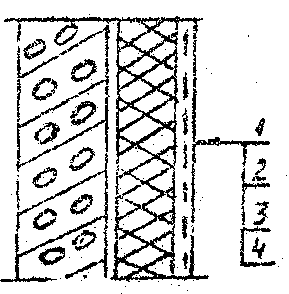 1Штукатурка сложным раствором по металлической сетке0,020,980,02Наружная стеновая панель2Теплоизоляция из пенополистирол-0,05-Наружная стеновая панель3Пароизоляция—2 слоя гидроизола на битумной мастики0,0040,30,013Наружная стеновая панель4Наружный слой из тяжёлого бетона0,1401,860,075Покрытие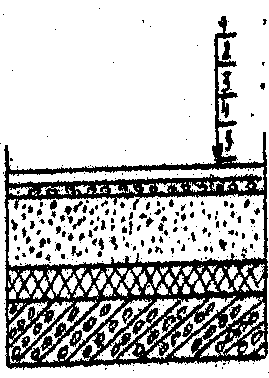 1Кровельный рулонный ковер0,0120,30,04Покрытие2Бетонная стяжка0,041,860,022Покрытие3Засыпная теплоизоляция---Покрытие4Плитная теплоизоляция ПСБ-С -0,05-Пол охлаждаемых помещений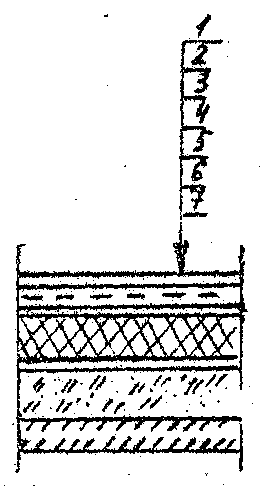 1Монолитное бетонное покрытие0,041,860,022Пол охлаждаемых помещений2Армобетонная стяжка0,081,860,043Пол охлаждаемых помещений3Пароизоляция слой пергамина0,0010,15-Пол охлаждаемых помещений4Плитная теплоизоляция-0,05-Пол охлаждаемых помещений5Цементно-песчаный раствор0,0250,980,026Пол охлаждаемых помещений6Уплотненный песок1,350,562,338Пол охлаждаемых помещений7Бетонная подготовка с электронагревателями---123456Внутренняя стеновая панель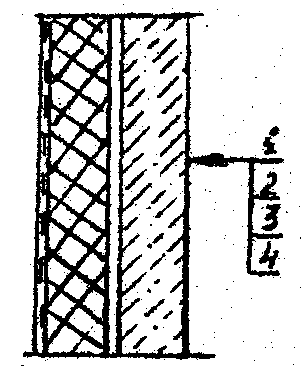 1Панель из керамзитобетона0,240,470,51Внутренняя стеновая панель2Пароизоляция два слоя гидроизола на битумной мастике0,0040,300,013Внутренняя стеновая панель3Теплоизоляция-0,05-Внутренняя стеновая панель4Штукатурка сложным раствором по металлической сетке0,020,980,02ГородСреднемесячная температура самого жаркого месяца,  0СТемпература абсолютного максимума,  0ССреднегодовая температура,  0ССреднемесячная относительная влажность самого жаркого месяца,  0С12345Кемерово24,5391,460Огражденияt, 0СRн (м2×К) /ВтRВ (м2×К) /Втизтр миздмRo (м2×К) /ВтRд (м2×К) /Вт12345678Наружная стена-300,0430,0910,2430,255,15,1Наружная стена-250,0430,0910,2230,2254,74,7Наружная стена00,0430,1250,1060,1252,42,78Покрытие-300,0430,0910,260,2755,45,7Покрытие-250,0430,0910,240,2555Покрытие00,0430,1250,1280,132,82,8Пол-300,0430,0910,19626,56,5Пол-250,0430,0910,1710,17566Пол0-----2,429Стена в коридор-300,1250,0910,2170,2255,15,1Стена в коридор-250,1250,0910,1970,24,74,7Стена в коридор00,1250,1250,080,12,42,79Перегородка-30/-250,0910,0910,0580,0751,92,23Перегородка-30/00,0910,1250,1780,184,34,3Перегородка-25/00,0910,1250,1640,1754,054,26ОграждениеRд(м2 К)/ВтF, м2tн, 0Сt, 0СQ1, кВтtс, 0СQ1с, кВтQ1, кВт123456789Камера № 1 (tв = 00С) хранения сметаныКамера № 1 (tв = 00С) хранения сметаныКамера № 1 (tв = 00С) хранения сметаныКамера № 1 (tв = 00С) хранения сметаныКамера № 1 (tв = 00С) хранения сметаныКамера № 1 (tв = 00С) хранения сметаныКамера № 1 (tв = 00С) хранения сметаныКамера № 1 (tв = 00С) хранения сметаныКамера № 1 (tв = 00С) хранения сметаныСевер2,7875,7334340,93--0,93Восток4,3147,7-30-30-1,039,80,34-0,69Запад2,78147,734341,81--1,81Юг 2,7975,7323,823,80,65--0,65Покрытие2,828834343,5014,91,535,03Пол(34-0)·(720,45+60·0,23+52·0,12+108·0,07)/1000=2,04(34-0)·(720,45+60·0,23+52·0,12+108·0,07)/1000=2,04(34-0)·(720,45+60·0,23+52·0,12+108·0,07)/1000=2,04(34-0)·(720,45+60·0,23+52·0,12+108·0,07)/1000=2,04(34-0)·(720,45+60·0,23+52·0,12+108·0,07)/1000=2,04(34-0)·(720,45+60·0,23+52·0,12+108·0,07)/1000=2,04(34-0)·(720,45+60·0,23+52·0,12+108·0,07)/1000=2,04(34-0)·(720,45+60·0,23+52·0,12+108·0,07)/1000=2,04Итого9,759,759,759,759,759,759,759,75Камера № 2 (tв = -300С) дозакаливания мороженного Камера № 2 (tв = -300С) дозакаливания мороженного Камера № 2 (tв = -300С) дозакаливания мороженного Камера № 2 (tв = -300С) дозакаливания мороженного Камера № 2 (tв = -300С) дозакаливания мороженного Камера № 2 (tв = -300С) дозакаливания мороженного Камера № 2 (tв = -300С) дозакаливания мороженного Камера № 2 (tв = -300С) дозакаливания мороженного Камера № 2 (tв = -300С) дозакаливания мороженного Север5,175,7334640,95--0,95Восток2,23147,7-2550,33--0,33Запад4,3147,70341,17--1,17Юг 5,175,7323,857,80,86--0,86Покрытие5,728834643,2314,90,753,99Пол6,52881351,55--1,55Итого8,848,848,848,848,848,848,848,84Север4,7147,734591,85--1,85123456789Восток4,26147,70250,87--0,87Запад2,23147,7-30-5-0,33---0,33Юг 4,7147,723,848,81,53--1,53Покрытие557634596,8014,91,728,51Пол65761252,40--2,40Итого14,8414,8414,8414,8414,8414,8414,8414,84Камера № 4 (tв = 00С) хранения сметаныКамера № 4 (tв = 00С) хранения сметаныКамера № 4 (tв = 00С) хранения сметаныКамера № 4 (tв = 00С) хранения сметаныКамера № 4 (tв = 00С) хранения сметаныКамера № 4 (tв = 00С) хранения сметаныКамера № 4 (tв = 00С) хранения сметаныКамера № 4 (tв = 00С) хранения сметаныКамера № 4 (tв = 00С) хранения сметаныСевер2,7839,734340,49--0,49Восток4,2675,73------Запад2,7875,7334340,93110,301,23Юг 2,7939,723,823,80,34--0,34Покрытие2,814434341,7514,90,772,51Пол(34-0) (60·0,45+52·0,23+40·0,12)/1000=1,49(34-0) (60·0,45+52·0,23+40·0,12)/1000=1,49(34-0) (60·0,45+52·0,23+40·0,12)/1000=1,49(34-0) (60·0,45+52·0,23+40·0,12)/1000=1,49(34-0) (60·0,45+52·0,23+40·0,12)/1000=1,49(34-0) (60·0,45+52·0,23+40·0,12)/1000=1,49(34-0) (60·0,45+52·0,23+40·0,12)/1000=1,49(34-0) (60·0,45+52·0,23+40·0,12)/1000=1,49Итого6,056,056,056,056,056,056,056,05Камера № 5 (tв =00С) хранение молокаКамера № 5 (tв =00С) хранение молокаКамера № 5 (tв =00С) хранение молокаКамера № 5 (tв =00С) хранение молокаКамера № 5 (tв =00С) хранение молокаКамера № 5 (tв =00С) хранение молокаКамера № 5 (tв =00С) хранение молокаКамера № 5 (tв =00С) хранение молокаКамера № 5 (tв =00С) хранение молокаСевер2,79111,723,823,80,95--0,95Восток2,78147,734341,819,80,522,33Запад4,2614,7-25-25-0,09---0,09Юг 2,78111,734341,3780,321,69Покрытие2,843234345,2514,92,307,54Пол(34-0) (84·0,45+72·0,23+64·0,12+216·0,07)/1000=2,11(34-0) (84·0,45+72·0,23+64·0,12+216·0,07)/1000=2,11(34-0) (84·0,45+72·0,23+64·0,12+216·0,07)/1000=2,11(34-0) (84·0,45+72·0,23+64·0,12+216·0,07)/1000=2,11(34-0) (84·0,45+72·0,23+64·0,12+216·0,07)/1000=2,11(34-0) (84·0,45+72·0,23+64·0,12+216·0,07)/1000=2,11(34-0) (84·0,45+72·0,23+64·0,12+216·0,07)/1000=2,11(34-0) (84·0,45+72·0,23+64·0,12+216·0,07)/1000=2,11Итого14,5414,5414,5414,5414,5414,5414,5414,54Камера № 6 (tв = -250С) закаливания мороженного Камера № 6 (tв = -250С) закаливания мороженного Камера № 6 (tв = -250С) закаливания мороженного Камера № 6 (tв = -250С) закаливания мороженного Камера № 6 (tв = -250С) закаливания мороженного Камера № 6 (tв = -250С) закаливания мороженного Камера № 6 (tв = -250С) закаливания мороженного Камера № 6 (tв = -250С) закаливания мороженного Камера № 6 (tв = -250С) закаливания мороженного Север4,775,7323,848,30,78--0,78Восток4,7147,70250,79--0,79Запад4,26147,723,848,31,67--1,67Юг 4,775,7334590,9580,131,08Покрытие528834593,4014,90,864,26Пол62881261,25--1,25Итого9,829,829,829,829,829,829,829,82Камера № 7 (tв =00С) камера хранения сыраКамера № 7 (tв =00С) камера хранения сыраКамера № 7 (tв =00С) камера хранения сыраКамера № 7 (tв =00С) камера хранения сыраКамера № 7 (tв =00С) камера хранения сыраКамера № 7 (tв =00С) камера хранения сыраКамера № 7 (tв =00С) камера хранения сыраКамера № 7 (tв =00С) камера хранения сыраКамера № 7 (tв =00С) камера хранения сыраСевер2,7839,723,823,80,34--0,34Восток-75,73------Запад2,7975,7323,823,80,65--0,65Юг 2,7839,734340,4980,110,60Покрытие2,814434341,7514,90,772,51Пол(34-0) (72·0,45+60·0,23+52·0,12+108·0,07)/1000=2,04(34-0) (72·0,45+60·0,23+52·0,12+108·0,07)/1000=2,04(34-0) (72·0,45+60·0,23+52·0,12+108·0,07)/1000=2,04(34-0) (72·0,45+60·0,23+52·0,12+108·0,07)/1000=2,04(34-0) (72·0,45+60·0,23+52·0,12+108·0,07)/1000=2,04(34-0) (72·0,45+60·0,23+52·0,12+108·0,07)/1000=2,04(34-0) (72·0,45+60·0,23+52·0,12+108·0,07)/1000=2,04(34-0) (72·0,45+60·0,23+52·0,12+108·0,07)/1000=2,04Итого6,146,146,146,146,146,146,146,14Камера № 8 (tв =00С) хранения сыров поступающих на переработкуКамера № 8 (tв =00С) хранения сыров поступающих на переработкуКамера № 8 (tв =00С) хранения сыров поступающих на переработкуКамера № 8 (tв =00С) хранения сыров поступающих на переработкуКамера № 8 (tв =00С) хранения сыров поступающих на переработкуКамера № 8 (tв =00С) хранения сыров поступающих на переработкуКамера № 8 (tв =00С) хранения сыров поступающих на переработкуКамера № 8 (tв =00С) хранения сыров поступающих на переработкуКамера № 8 (tв =00С) хранения сыров поступающих на переработку123456789Север2,7839,723,823,80,34--0,34Восток-75,73------Запад-75,73------Юг 2,7839,734340,4980,110,60Покрытие2,814434341,7514,90,772,51Пол(34-0) (72·0,45+60·0,23+52·0,12+108·0,07)/1000=2,04(34-0) (72·0,45+60·0,23+52·0,12+108·0,07)/1000=2,04(34-0) (72·0,45+60·0,23+52·0,12+108·0,07)/1000=2,04(34-0) (72·0,45+60·0,23+52·0,12+108·0,07)/1000=2,04(34-0) (72·0,45+60·0,23+52·0,12+108·0,07)/1000=2,04(34-0) (72·0,45+60·0,23+52·0,12+108·0,07)/1000=2,04(34-0) (72·0,45+60·0,23+52·0,12+108·0,07)/1000=2,04(34-0) (72·0,45+60·0,23+52·0,12+108·0,07)/1000=2,04Итого5,495,495,495,495,495,495,495,49Камера № 9 (tв =100С) хранение топленого маслаКамера № 9 (tв =100С) хранение топленого маслаКамера № 9 (tв =100С) хранение топленого маслаКамера № 9 (tв =100С) хранение топленого маслаКамера № 9 (tв =100С) хранение топленого маслаКамера № 9 (tв =100С) хранение топленого маслаКамера № 9 (tв =100С) хранение топленого маслаКамера № 9 (tв =100С) хранение топленого маслаКамера № 9 (tв =100С) хранение топленого маслаСевер2,7939,723,823,80,34--0,34Восток175,73------Запад2,7875,7334340,93110,301,23Юг 2,7839,734340,4980,110,60Покрытие2,814434341,7514,90,772,51Пол(34-0)×(72×0,45+60×0,23+52×0,12+108×0,07)/1000=2,04(34-0)×(72×0,45+60×0,23+52×0,12+108×0,07)/1000=2,04(34-0)×(72×0,45+60×0,23+52×0,12+108×0,07)/1000=2,04(34-0)×(72×0,45+60×0,23+52×0,12+108×0,07)/1000=2,04(34-0)×(72×0,45+60×0,23+52×0,12+108×0,07)/1000=2,04(34-0)×(72×0,45+60×0,23+52×0,12+108×0,07)/1000=2,04(34-0)×(72×0,45+60×0,23+52×0,12+108×0,07)/1000=2,04(34-0)×(72×0,45+60×0,23+52×0,12+108×0,07)/1000=2,04Итого6,726,726,726,726,726,726,726,72№F,м2MпрMпрMпрtпр, 0Сtпр, 0СΔiпрCтQпр,кВтQт,кВтQ2,кВт№F,м2бруттонеттотараt1t2ΔiпрCтQпр,кВтQт,кВтQ2,кВт123456789101112128814,711,762,9415051,42,097,001,078,06228824,4819,584,9-10-2546,92,0910,631,7812,41357655,344,2411,06-18-257,12,093,641,875,5141447,345,8741,4715051,42,093,490,534,03543264,6332,31532,315104230,848,601,8910,49628824,4819,584,9-4-18171,92,0938,961,6640,62714421,619,442,1615042,51,679,560,6310,19814421,619,442,1615042,51,679,560,6310,19914423,7621,382,3880251,676,190,376,55№ камерыF,м2Q4.1,кВтQ4.2,кВт,кВтβFдвм2(1-)q4.4 кВт/м2Q4.4, кВтQ4,кВт123456789101112880,6624,321,40,34,60,442,2088,622880,6624,321,40,34,60,494,96811,435761,3258,641,40,34,60,494,96816,341440,3312,161,050,34,60,442,2085,754320,9946,481,40,34,60,452,7611,662880,6624,321,40,34,60,494,96811,471440,3312,161,050,34,60,452,766,381440,3312,161,050,34,60,452,766,391440,3312,161,050,34,60,452,766,3№камерыF, м2tв,0СQ1,кВтQ2,кВтQ4кВтƩQ кВт1234567128809,758,068,626,412288-308,8412,4111,432,653576-2514,845,5116,336,65414406,054,035,715,785432014,5410,4911,636,636288-259,8240,6211,461,84714406,1410,196,322,63814405,4910,196,321,98914406,726,556,319,57ОбозначениеНоминадьная холодопроизводи-тельность, кВтПлощадь F, м2Дальнобой-ность струи, мРасход воздуха м3/чОбъём труб, л123456I AGHN 066 C/11212,447,423710024№  камерыQоб, ВтΘk,Вт/м2КF, м2Количество, n, штПринятая, F, м2Объём труб, м3123456782326501011,6281,56284,40,1443366501011,63087331,80,1686618401011,6533,112568,80,288Размер, ммРазмер, ммРазмер, ммПлощадь поверхности теплопредачи 1 м оребренной трубы f, м2Объем v 1 м трубы,м310-6трубы (ГОСТ 8732 - 78)лента 1 – НП -М710шаг оребрения ммПлощадь поверхности теплопредачи 1 м оребренной трубы f, м2Объем v 1 м трубы,м310-612345382,5145201,33860Тип секцииРазмеры, ммРазмеры, ммЧисло трубПлощадь поверхности теплообмена, м2, при шаге ребер 20 ммМасса, кг при шаге реберТип секциидлинаширинаЧисло трубПлощадь поверхности теплообмена, м2, при шаге ребер 20 ммМасса, кг при шаге ребер123456СК27501000420,7108,9СС30001000422,8117,1СС45001000434,5178,2СС60001000446,3238,2№ камерыДлина камеры по осям мFб м2k Вт/(м²×К)Qб.ст кВтVбат вместимость по аммиаку123678112×24412,93,6148640,18646×24378,43,6136230,1703518×24458,53,6165060,206476×24378,43,6136230,1703812×24378,43,6136230,1703912×30378,43,6136230,1703№ камерыQб.ст кВтQо.п кВтk Вт/(м²×К)Fб.пот м2F принятаям2Vбат вместимо-сть по аммиаку1234578114864115464,7245,66303,60,1441362321574,745,975,90,0344516506201244,7428,24860,22171362390074,7191,72430,1181362383574,7177,82430,1191362359474,7126,6151,80,0757№ узловой точкиt, 0Ср, МПаh, кДж/кгv, м3/кг123451-300,07416501,591”-400,07416201,521в-400,0743800,161’-400,074240-2600,2918400,553-250,09816601,213”-350,09816301,193в-350,0983800,13’-350,098265-4500,2918100,535-50,2916850,475”-100,2916650,445в-100,295900,075’-100,29380-61051,3519150,1357’351,35590-МодельКол-во цилиндровДиаметр × ход поршня, ммОбъемная производитель-ность при частоте вращения 1500 об/мин, м3/сНоминальная производительность, кВт при 1500 об/минГабаритные размеры, ммГабаритные размеры, ммГабаритные размеры, ммВес (без двигателя)МодельКол-во цилиндровДиаметр × ход поршня, ммОбъемная производитель-ность при частоте вращения 1500 об/мин, м3/сR717Габаритные размеры, ммГабаритные размеры, ммГабаритные размеры, ммВес (без двигателя)МодельКол-во цилиндровДиаметр × ход поршня, ммОбъемная производитель-ность при частоте вращения 1500 об/мин, м3/сОдноступенчатый компрессорГабаритные размеры, ммГабаритные размеры, ммГабаритные размеры, ммВес (без двигателя)МодельКол-во цилиндровДиаметр × ход поршня, ммОбъемная производитель-ность при частоте вращения 1500 об/мин, м3/с-10/+35 0СДШВВес (без двигателя)1234678910СМО38870×820,06311231400-17506901000500МодельОбъемная производитель-ность, м3/сХарактеристики ротораХарактеристики ротораХолодопроизво-дительность R717ГабаритыВес, кгМодельОбъемная производитель-ность, м3/сХарактеристики ротораХарактеристики ротораХолодопроизво-дительность R717Д×Ш×ВВес, кгМодельОбъемная производитель-ность, м3/сДиаметр, ммОтношение дл./диам.Холодопроизво-дительность R717мВес, кг1223456SABcube 109 М0,08061091,41842,0×1,15×1,61600SAB 151 S0,13451201,43052,8×1,3×1,72279Марка, м2Расход воздуха, м3/часРасход воды, м3/час, кВтГабаритные размеры, ммДШВМИК1-100-Н105,518000281,2108025302600ТипВместимость, м3lр, ммРазмеры, мм диаметр × длинаМасса, кг123451,5РДВ1,4-800×3300685РКЦ-2,0215501020×31701400ТипВместимость, м3lр, ммРазмеры, мм диаметр×длинаМасса, кг12345РЛД-22-1020×20901130ТипВместимость, м3lр, ммРазмеры, мм диаметр×длинаМасса, кг123452,5РД2,5-800×4210990НаименованиеМаркаРазмеры, мм диаметр×высотаВместимость, м3Масса, кг12345Вертикальные, циклонного типа50МА273×13350,04398МаркаДиаметр корпуса, D×s, ммВысота, ммОбъем, м3Масса, кг1234510МЗС159×4,57200,0116МаркаПодача V, м3/часНапор, м в.ст.Мощность, кВтЧастота вращения мин-1Размеры, ммМасса, кг1234567ЦН 150-90Г0,04167901929504260×1275×14096650ЦНА 100/500,0278508029501560×647×410490К 80-50-1600,013893211,029501060×350×450195К 65-50-1250,00694203,02950850×290×350120Тип градирниКол-во охлаждаемой воды,м3/часПлощадь поверности оросителя, м2Кол-во форсунок, штКол-во вентиляторов, штЧастота вращения об/мин Мощность эл.двига-теля кВтМасса кгГрад 5050,2010115003520Диаметр условного прохода, ммНаружный диаметр×толщина стенки, ммПлощадь поверхности 1 м трубы, м2/мВнутренний объем 1 м трубы, м3/м 7076×3,50,23863,748089×3,50,27905,28100108×40,33907,85125133×40,417612,26150159×4,50,499317,66